Napomena: Podatke iz tablice Ministarstvo ažurira kvartalno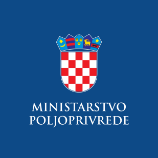 Evidencija izdanih Potvrda o sukladnosti proizvoda sa Specifikacijom proizvoda- sukladno članku 95. stavku 7. Zakona o poljoprivredi („Narodne novine“, 118/18., 42/20., 127/20 - USRH i 52/21) i članku 24. Pravilnika o zaštićenim oznakama izvornosti, zaštićenim oznakama zemljopisnog podrijetla i zajamčeno tradicionalnim specijalitetima poljoprivrednih i prehrambenih proizvoda i neobveznom izrazu kvalitete „planinski proizvod“ („Narodne novine“, br. 38/2019)  DALMATINSKA PEČENICAzaštićena oznaka zemljopisnog podrijetla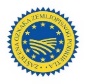 DALMATINSKA PEČENICAzaštićena oznaka zemljopisnog podrijetlaNaziv i adresa subjekta u poslovanju s hranom koji je korisnik oznakeRazdoblje valjanosti Potvrde o sukladnostiDIM-MES d.o.o,Poljana br. 7, Drniš26.01.2021. – 25.01.2022.Mijukić Prom,Runovići 242,Runovići05.03.2021. – 04.03.2022.Mijukić Prom,Runovići 242,Runovići26.03.2021. – 25.03.2022.Mijukić Prom,Runovići 242,Runovići03.05.2021. – 02.05.2022.Mijukić Prom,Runovići 242,Runovići28.06.2021. – 27.06.2022.Mijukić Prom,Runovići 242,Runovići20.07.2021. – 19.07.2022.Mijukić Prom,Runovići 242,Runovići29.09.2021. – 28.09.2022.Mijukić Prom,Runovići 242,Runovići15.10.2021. – 14.10.2022. Mijukić Prom,Runovići 242,Runovići21.10.2021. – 20.10.2022.Mijukić Prom,Runovići 242,Runovići16.11.2021. – 15.11.2022.MI Braća Pivac d.o.o.Težačka 13,21 276 Vrgorac02.04.2021. – 01.04.2022.MI Braća Pivac d.o.o.Težačka 13,21 276 Vrgorac07.04.2021. – 06.04.2022.MI Braća Pivac d.o.o.Težačka 13,21 276 Vrgorac28.04.2021. – 27.04.2022.MI Braća Pivac d.o.o.Težačka 13,21 276 Vrgorac12.05.2021. – 11.05.2022.MI Braća Pivac d.o.o.Težačka 13,21 276 Vrgorac27.05.2021. – 26.05.2022.MI Braća Pivac d.o.o.Težačka 13,21 276 Vrgorac30.06.2021. – 29.06.2022. MI Braća Pivac d.o.o.Težačka 13,21 276 Vrgorac22.07.2021. – 21.07.2022.MI Braća Pivac d.o.o.Težačka 13,21 276 Vrgorac10.11.2021. – 09.11.2022.Smjeli d.o.o.,Domovinskog rata 203,Dugopolje27.05.2021. – 26.05.2022.Smjeli d.o.o.,Domovinskog rata 203,Dugopolje20.09.2021. –19.09.2022. 